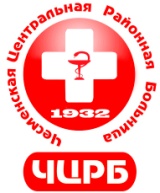 МУНИЦИПАЛЬНОЕ УЧРЕЖДЕНИЕ ЗДРАВООХРАНЕНИЯ«Чесменская  центральная  районная  больница»ПРИКАЗс.Чесма Во исполнение требований Федеральных законов № 323-ФЗ от 21.11.2011г. "Об основах охраны здоровья граждан в Российской Федерации", № 326-ФЗ от 29.11.2010 «Об обязательном медицинском страховании», приказу Минздравсоцразвития РФ от 26.04.2012 № 406н «Об утверждении порядка выбора гражданином медицинской организации при оказании ему медицинской помощи в рамках программы государственных гарантий бесплатного оказания гражданам медицинской помощи», а также в целях повышения удовлетворённости пациентов МУЗ «Чесменская ЦРБ» оказываемой медицинской помощью, повышения качества и доступности медицинской помощиПРИКАЗЫВАЮ:1. Утвердить:1.1. «Порядок выбора пациентом, медицинской организации, врача в медицинской организации»  (Приложение 1);1.2. Форму бланка заявления о выборе медицинской организации  (Приложение 2); 2. Назначить ответственным лицом за организацию работы по выбору медицинской организации, выборе или замене врача исполняющую обязанности заведующего поликлиникой Проказову М.А. 3. Исполняющей обязанности заведующего поликлиникой Проказовой М.А. организовать:3.1. оформление документации при выборе пациентом МУЗ «Чесменская ЦРБ» на оказание первичной медико – санитарной помощи; 3.2. оформление документации при откреплении от МУЗ «Чесменская ЦРБ» в связи с выбором иной медицинской организации для получения первичной медико – санитарной помощи;3.3. оформление документации при принятии решения пациентом о выборе (замене) лечащего врача;3.4. организовать ознакомление врачебного персонала, среднего медицинского персонала, оказывающего первичную медико – санитарную помощь, регистраторов с утвержденными Порядком.4.  Контроль за выполнением настоящего приказа оставляю за собой.  Главный врач                                                          А.Н. КравченкоПриложение 2ЗАЯВЛЕНИЕо выборе медицинской организацииЯ,______________________________________________________________________________ (Ф.И.О. (при наличии) гражданина)дата рождения: ____________________________________________________________________________место рождения: ______________________________________________________________________гражданство: ______________________________________________________________________________данные документа, удостоверяющего личность:наименование: ______ _________________________________________________________________серия, №; __________________________________________________________________________орган, выдавший документ: ___________________________________________________________дата выдачи: ________________________________________________________________________место жительства: ___________________________________________________________________место регистрации: __________________________________________________________________полис ОМС: серия (при наличии)________________ номер ____________________________________наименование страховой медицинской организации: _______________________________________контактная информация: ____________________________________________________________действующий лично или через своего представителя (нужное подчеркнуть) прошу прикрепить меня к Вашей медицинской организации для получения медицинской помощи в рамках программы государственных гарантий бесплатного оказания гражданам медицинской помощи.Причина прикрепления (нужное подчеркунуть):	- выбор 1 раз в год; - смена места жительства или места пребывания.	Я осознаю, что буду откреплен (а) от медицинской организации, в которой нахожусь на обслуживании на момент подачи данного заявления ______________________________________________________________, расположенной по адресу _________________________________________________________________________.(наименование медицинская организация)	Я проинформирован об особенностях оказания мне амбулаторно-поликлинической помощи на дому.Подпись гражданина (его представителя) ________________________«_______»__________2013г.Сведения о представителе: (при оформлении заявления на детей указываются данные одного из родителей/опекуна)фамилия, имя, отчество (при наличии): ________________________________________________________отношение к гражданину: ___________________________________________________________________данные документа, удостоверяющего личность:наименование: _____________________________________________________________________________серия, №; _________________________________________________________________________________орган, выдавший документ: _________________________________________________________________дата выдачи: ______________________________________________________________________________контактная информация: ____________________________________________________________________Подпись уполномоченного лица медицинской организации ____________________  Дата   ______________________________                                                                        М.П.           (внесения сведений в информационную систему)Приложение 1Порядок  выбора гражданином МУЗ «Чесменская ЦРБ», выбора или замены лечащего врача  при оказании ему медицинской помощи.1. Общие положения1. Настоящий  Порядок  регулирует отношения, связанные с выбором гражданином медицинской организации, выбора или замены лечащего врача для оказания медицинской помощи.2. Медицинское обслуживание осуществляется по территориальному принципу, т.к. все граждане прикреплены для медицинского обслуживания к МУЗ «Чесменская ЦРБ» и участковым врачам по месту жительства. Настоящий Порядок регулирует отношения, связанные с оказанием содействия выбору пациентом лечебного учреждения и лечащего врача. Согласно Федерального закона от 21.11.2011 № 323-ФЗ «Об основах охраны здоровья граждан в Российской Федерации», приказу Минздравсоцразвития РФ от 26.04.2012 № 406н «Об утверждении порядка выбора гражданином медицинской организации при оказании ему медицинской помощи в рамках программы государственных гарантий бесплатного оказания гражданам медицинской помощи», Минздравсоцразвития РФ от 26.04.2012 № 407н «Об утверждении Порядка содействия руководителем медицинской организации (ее подразделения) выбору пациентом врача в случае требования пациента о замене лечащего врача», пациенты имеют право на выбор медицинского учреждения, которое включено в перечень медицинских организаций, оказывающих медицинскую помощь в рамках территориальной программы государственных гарантий, которые ежегодно утверждается Постановлением Правительства Челябинской области  в  Территориальной программе государственных гарантий оказания гражданам Российской Федерации на территории Челябинской области (далее — территориальная программа).3. Действие настоящего Порядка  не распространяется на отношения по выбору медицинской организации:3.1. при оказании медицинской помощи военнослужащим и лицам, приравненным по медицинскому обеспечению к военнослужащим;3.2. гражданам, проходящим альтернативную гражданскую службу;3.3. гражданам, подлежащим призыву на военную службу или направляемым на альтернативную гражданскую службу;3.4. гражданам, поступающим на военную службу по контракту или приравненную к ней службу;3.5. задержанным, заключенным под стражу, отбывающим наказание в виде ограничения свободы, ареста, лишения свободы либо административного ареста.4.  Пациент имеет право: 4.1. Право на выбор лечащего врача при принятии на медицинское обслуживание, с учетом согласия врача.4.2. Право требования замены лечащего врача (за исключением случаев оказания специализированной медицинской помощи) при наличии причин и возможности медицинской организации.5. Выбор или замена медицинской организации, оказывающей медицинскую помощь, осуществляется гражданином, достигшим совершеннолетия либо приобретшим дееспособность в полном объеме до достижения совершеннолетия  (далее - гражданин), путем обращения в МУЗ «Чесменская ЦРБ», оказывающую медицинскую помощь. 2. Порядок выбора пациентом медицинской организации и его права.2.1. Для выбора МУЗ «Чесменская ЦРБ» в качестве  медицинской организации, оказывающей медицинскую помощь, гражданин лично или через своего представителя обращается в регистратуру МУЗ «Чесменская ЦРБ» (далее - медицинская организация, принявшая заявление) с письменным заявлением о выборе медицинской организации (далее - заявление), которое содержит следующие сведения:2.1.1. наименование и фактический адрес медицинской организации, принявшей заявление;2.1.2. фамилия и инициалы руководителя медицинской организации, принявшей заявление;2.1.3.  информация о гражданине:               -  фамилия, имя, отчество (при наличии);                - пол;                - дата рождения;                - место рождения;                - гражданство;               -  данные документа, предъявляемого согласно пункту 5 настоящего Порядка;                - место жительства (адрес для оказания медицинской помощи на дому при  вызове медицинского работника);                - место регистрации;                - дата регистрации;               -  контактная информация;2.1.4. информация о представителе гражданина (в том числе законном представителе):            - фамилия, имя, отчество (при наличии);            - отношение к гражданину;            - данные документа, предъявляемого согласно пункту 5 настоящего Порядка;            - контактная информация;2.1.5. номер полиса обязательного медицинского страхования гражданина;2.1.6. наименование страховой медицинской организации, выбранной гражданином;2.1.7. наименование и фактический адрес медицинской организации, оказывающей медицинскую помощь, в которой гражданин находится на обслуживании на момент подачи заявления.2.1.8. наличие льготы (федеральной, региональной).2.2. При подаче заявления предъявляются оригиналы следующих документов:2.2.1. для граждан РФ  в возрасте четырнадцати лет и старше:- паспорт гражданина РФ  или временное удостоверение личности гражданина РФ выдаваемое на период оформления паспорта;- полис обязательного медицинского страхования;2.2.2. для лиц, имеющих право на медицинскую помощь в соответствии с Федеральным законом "О беженцах:- удостоверение беженца - или свидетельство о рассмотрении ходатайства о признании беженцем по существу, - или копия жалобы на решение о лишении статуса беженца, поданной в Федеральную миграционную службу с отметкой о ее приеме к рассмотрению,-  или свидетельство о предоставлении временного убежища на территории Российской Федерации;2.2.3. для иностранных граждан, постоянно проживающих в Российской Федерации:- паспорт иностранного гражданина либо иной документ, установленный федеральным законом или признаваемый в соответствии с международным договором Российской Федерации в качестве документа, удостоверяющего личность иностранного гражданина;- вид на жительство;- полис обязательного медицинского страхования;2.2.4. для лиц без гражданства, постоянно проживающих в Российской Федерации:- документ, признаваемый в соответствии с международным договором Российской Федерации в качестве документа, удостоверяющего личность лица без гражданства;- вид на жительство;- полис обязательного медицинского страхования;2.2.5. для иностранных граждан, временно проживающих в Российской Федерации:- паспорт иностранного гражданина либо иной документ, установленный федеральным законом или признаваемый в соответствии с международным договором Российской Федерации в качестве документа, удостоверяющего личность иностранного гражданина, с отметкой о разрешении на временное проживание в Российской Федерации;- полис обязательного медицинского страхования;2.2.6. для лиц без гражданства, временно проживающих в Российской Федерации:- документ, признаваемый в соответствии с международным договором Российской Федерации в качестве документа, удостоверяющего личность лица без гражданства, с отметкой о разрешении на временное проживание в Российской Федерации либо документ установленной формы, выдаваемый в Российской Федерации лицу без гражданства, не имеющему документа, удостоверяющего его личность - полис обязательного медицинского страхования;2.2.7. для представителя гражданина, в том числе законного:- документ, удостоверяющий личность, и документ, подтверждающий полномочия представителя;2.2.8. в случае изменения места жительства - документ, подтверждающий факт изменения места жительства.3. Обязанности и порядок действий медицинских регистраторов, ответственных лиц МУЗ «Чесменская ЦРБ» при реализации права пациента на выбор медицинской организации 3.1. Медицинские регистраторы   должны в обязательном порядке    ознакомить гражданина с перечнем, врачей-терапевтов участковых, врачей общей практики, врачей-педиатров участковых с количеством граждан, выбравших указанных медицинских работников, и сведениями о территориях обслуживания (врачебных участках) указанных медицинских работников при оказании ими медицинской помощи на дому.3.2.  Ответственное лицо (старший регистратор, заведующий поликлиникой) после получения заявления, в течение двух рабочих дней направляет письмо посредством почтовой связи, электронной связи о подтверждении информации, указанной в заявлении, в медицинскую организацию, в которой гражданин находится на медицинском обслуживании на момент подачи заявления.3.3. Медицинская организация, в которой гражданин находится на медицинском обслуживании на момент подачи заявления, в течение двух рабочих дней с момента получения письма, направляет соответствующую информацию письмом посредством почтовой связи, электронной связи  в МУЗ «Чесменская ЦРБ». 3.4. Ответственное лицо (старший регистратор) в течение двух рабочих дней после подтверждения медицинской организацией, в которой гражданин находится на медицинском обслуживании на момент подачи заявления, информации, указанной в заявлении,  после согласования с заведующими поликлиникой МУЗ «Чесменская ЦРБ», информирует гражданина (его представителя) в письменной (заверенной главным врачом)  или устной форме (лично или посредством почтовой связи, телефонной связи, электронной связи) о принятии гражданина на медицинское обслуживание.3.5 Ответственное лицо (старший регистратор) в течение трех рабочих дней после информирования гражданина о принятии его на медицинское обслуживание в МУЗ «Чесменская ЦРБ»,  направляет в медицинскую организацию, в которой гражданин находится на медицинском обслуживании на момент подачи заявления, и в страховую медицинскую организацию, выбранную гражданином, уведомление о принятии гражданина на медицинское обслуживание.3.6. После получения уведомления, медицинская организация, в которой гражданин находится на медицинском обслуживании на момент подачи заявления, в течение трех рабочих дней снимает гражданина с медицинского обслуживания и направляет копию медицинской документации гражданина в МУЗ «Чесменская ЦРБ».3.7. В отделе статистики ведется учет сведений о застрахованных лицах и ежемесячно проводится сверка со страховыми медицинскими организациями о численности застрахованных лиц, выбравших МУЗ «Чесменская ЦРБ» для получения первичной медико-санитарной помощи.            4.  Обязанности и порядок действий врачей-терапевтов участковых, врачей-педиатров участковых, врачей общей практики МУЗ «Чесменская ЦРБ»  при реализации  права пациента на выбор медицинской организации 4.1. Выбор медицинской организации при оказании специализированной медицинской помощи в плановой форме осуществляется по направлению на оказание специализированной медицинской помощи (далее - направление), выданному лечащим врачом, которое содержит следующие сведения:4.1.1. наименование медицинской организации (из числа участвующих в реализации территориальной программы государственных гарантий бесплатного оказания гражданам медицинской помощи (далее - территориальная программа), в которую направляется гражданин, которому должна быть оказана специализированная медицинская помощь;4.1.2. дата и время, в которые необходимо обратиться за получением специализированной медицинской помощи с учетом соблюдения сроков ожидания медицинской помощи, установленных территориальной программой.4.2. При выдаче направления лечащий врач обязан проинформировать гражданина о медицинских организациях, участвующих в реализации территориальной программы, в которых возможно оказание медицинской помощи с учетом сроков ожидания медицинской помощи, установленных территориальной программой.4.3. На основании информации, указанной в пункте 2 настоящего Порядка, гражданин осуществляет выбор медицинской организации, в которую он должен быть направлен для оказания специализированной медицинской помощи.4.4.. В случае, если гражданин выбирает медицинскую организацию, в которой срок ожидания специализированной медицинской помощи превышает срок ожидания медицинской помощи, установленный территориальной программой, лечащим врачом делается соответствующая отметка в медицинской документации.5.  Выбор врача пациентом  в медицинской организации5.1. Информирование пациента о его  праве на выбор врача 5.1.1. При оказании гражданину медицинской помощи в рамках программы государственных гарантий бесплатного оказания гражданам медицинской помощи он имеет право на выбор врача с учетом согласия врача.5.1.2. Для реализации права пациента на выбор врача на информационных стендах МУЗ «Чесменская ЦРБ», на официальном сайте МУЗ «Чесменская ЦРБ», на иных информационных ресурсах размещается в доступной для пациента форме информация о праве пациента на выбор врача, о врачах медицинской организации, об уровне их образования и квалификации. 5.1.3. Информация о врачах МУЗ «Чесменская ЦРБ», об уровне их образования и квалификации имеется также в регистратуре и в приёмном и доводится до пациента в доступной для него форме по его первому требованию. Информация о врачах структурных подразделений МУЗ «Чесменская ЦРБ» имеется у каждого руководителя структурного подразделения и доводится до пациента в доступной для него форме по его первому требованию.5.2. Реализация права на выбор врача при получении первичной медико-санитарной помощи 5.2.1. Для получения первичной медико-санитарной помощи гражданин в выбранной медицинской организации осуществляет выбор не чаще чем один раз в год (за исключением случаев замены медицинской организации) врача-терапевта, врача-терапевта участкового, врача-педиатра, врача-педиатра участкового, врача общей практики (семейного врача) или фельдшера путем подачи заявления лично или через своего представителя на имя главного врача МУЗ «Чесменская ЦРБ».5.2.2. Если пациент уже прикреплён к МУЗ «Чесменская ЦРБ», то при обращении для получения первичной медико-санитарной помощи в регистратуре ему предлагается написать заявление на имя главного врача МУЗ «Чесменская ЦРБ» с указанием должности и ФИО выбранного  им врача-терапевта участкового, врача-педиатра участкового, врача общей практики (семейного врача) или фельдшера. До того как пациент оформит своё заявление о выборе врача, работник регистратуры в обязательном порядке интересуется  у пациента, ознакомился ли он с информацией о врачах МУЗ «Чесменская ЦРБ» и при необходимости предоставляет пациенту информацию в соответствии с п.п. 5.1.3. настоящего Порядка для выбора врача. В дальнейшем право выбора врача реализуется в соответствии с настоящим Порядком.5.2.3.  В случае отказа пациента при получении первичной медико-санитарной помощи от оформления заявления на выбор врача в МУЗ «Чесменская ЦРБ» лечащий врач назначается главным врачом МУЗ «Чесменская ЦРБ». 5.2.4. Регистрация заявлений о выборе врача осуществляется в регистратуре поликлиники МУЗ «Чесменская ЦРБ». Записи об отказе пациента в оформлении заявления о выборе врача фиксируются в специальном журнале, который также ведётся в регистратуре. 5.2.5. При прикреплении вновь обратившегося пациента к выбранной медицинской организации для получения первичной медико-санитарной помощи в регистратуре ему предлагается написать заявление на имя главного врача МУЗ «Чесменская ЦРБ» с указанием должности и ФИО выбранного им врача-терапевта участкового, врача-педиатра участкового, врача общей практики (семейного врача) или фельдшера. До того как пациент оформит своё заявление о выборе врача, работник регистратуры в обязательном порядке интересуется у пациента, ознакомился ли он с информацией о врачах МУЗ «Чесменская ЦРБ» и при необходимости предоставляет пациенту информацию в соответствии с п.п. 5.1.3. настоящего Порядка для выбора врача.5.2.6.  В случае требования пациента о замене лечащего врача  пациент обращается к главному врачу МУЗ «Чесменская ЦРБ» (заместителю, заведующему поликлиникой) с заявлением в письменной форме, в котором указываются причины замены лечащего врача.5.2.7. В случае, если в поданном заявлении не указан врач, у которого желает получать медицинскую помощь  пациент, то в этом случае главный врач МУЗ «Чесменская ЦРБ» (заместитель, заведующий поликлиникой) в течение трех рабочих дней со дня получения заявления, указанного в пункте 5.2.6. настоящего Порядка, информирует пациента в письменной или устной форме (посредством почтовой связи, телефонной связи, электронной связи) о врачах соответствующей специальности и сроках оказания медицинской помощи указанными врачами.5.2.8. На основании информации, представленной главным врачом (заместителем, заведующим поликлиникой) в соответствии с пунктом 5.2.7. настоящего Порядка, пациент осуществляет выбор врача путем подачи письменного заявления лично или через своего представителя на имя главного врача МУЗ «Чесменская ЦРБ».5.2.9. После получения письменного заявления пациента о выборе врача главный врач лично или через руководителя структурного подразделения информирует об этом врача, выбор которого осуществил пациент. Если врач, выбор которого осуществил пациент,  не отказывается от наблюдения и лечения данного пациента и не оформляет при этом соответствующего заявления на имя главного врача по форме, утверждённой главным врачом, то считается, что врач дал согласие на наблюдение и лечение данного пациента.5.2.10. Если врач, выбор которого осуществил пациент, в письменном заявлении  в соответствии с формой, утверждённой главным врачом, отказался от наблюдения за данным пациентом и от его лечения, и при этом отказ непосредственно не угрожает жизни пациента и здоровью окружающих, то в этом случае главный врач оказывает содействие пациенту в выборе другого врача в соответствии с настоящим Порядком. При отсутствии врачей необходимой специальности в МУЗ «Чесменская ЦРБ» и при желании пациента заменить врача, главный врач оказывает пациенту содействие в выборе другой медицинской организации, в которой имеются врачи соответствующей специальности. 5.2.11. В случае отказа лечащего врача в соответствии с действующим законодательством от наблюдения за пациентом и лечения пациента,  главный врач (заведующий поликлиникой) должен организовать замену лечащего врача.6. Реализация права на выбор врача при получении специализированной медицинской помощи.6.1. Если пациент при назначении плановой специализированной помощи сразу осуществил  выбор соответствующего врача-специалиста, то в этом случае ему предлагается оформить заявление на имя заведующего отделением с указанием врача, выбор которого осуществил пациент. Время оказания плановой специализированной помощи заведующий отделением назначает с учётом выбора пациентом врача.6.2. В случае требования пациента о замене лечащего врача при оказании специализированной медицинской помощи пациент обращается к заведующему отдалением МУЗ «Чесменская ЦРБ» с заявлением в письменной форме, в котором указываются причины замены лечащего врача.6.3. Заведующий отдалением в течение трех рабочих дней со дня получения заявления, указанного в пункте 6.1. настоящего Порядка, информирует пациента в письменной или устной форме (посредством почтовой связи, телефонной связи, электронной связи) о врачах соответствующей специальности, работающих в отделении МУЗ «Чесменская ЦРБ».6.4. На основании информации, представленной заведующим отделением, пациент осуществляет выбор врача. О выборе врача пациент в письменном виде информирует заведующего отделением МУЗ «Чесменская ЦРБ».6.5. После получения письменного заявления пациента о выборе врача заведующий отделением информирует об этом врача, выбор которого осуществил пациент. Если врач, выбор которого осуществил пациент,  не отказывается от наблюдения и лечения данного пациента и не оформляет при этом соответствующего заявления на имя главного врача по форме, утверждённой главным врачом, то считается, что врач дал согласие на наблюдение и лечение данного пациента. 6.6. Если врач, выбор которого осуществил пациент, в письменном заявлении  в соответствии с формой, утверждённой главным врачом, отказался от наблюдения за данным пациентом и от его лечения, и при этом отказ непосредственно не угрожает жизни пациента и здоровью окружающих, то в этом случае заведующий отделением оказывает содействие пациенту в выборе другого врача в соответствии с настоящим Порядком. При отсутствии врачей необходимой специальности в МУЗ «Чесменская ЦРБ» и при желании пациента заменить врача, главный врач оказывает пациенту содействие в выборе другой медицинской организации, в которой имеются врачи соответствующей специальности.  7. Ответственные лица и ответственность за реализацию права выбора пациентом врача в МУЗ «Чесменская ЦРБ». 7.1. Ответственными лицами за реализацию права выбора пациентом врача в мУЗ «Чесменская ЦРБ» являются заведующий поликлиникой, заведующие структурными подразделениями.7.2.  Ответственное лицо за реализацию права выбора пациентом врача в медицинской организации:- организует не реже одного раза в год обучение всех сотрудников МУЗ «Чесменская ЦРБ», которые в соответствии с настоящим Порядком несут ответственность за организацию выбора пациентом врача,  а так же обучение врачей по вопросам реализации права пациента на выбор врача;- обеспечивает контроль за деятельностью руководителей структурных подразделений и врачей МУЗ «Чесменская ЦРБ» по реализации права пациента на выбор врача;- вносит предложения главному врачу МУЗ «Чесменская ЦРБ» по совершенствованию работы в части реализации права пациента на выбор врача.7.3. Ответственность за организацию выбора пациентом врача при оказании первичной медико-санитарной помощи возлагается на заведующего поликлиникой. 7.4. Ответственность за организацию выбора пациентом врача при оказании специализированной медицинской помощи возлагается на   заведующих стуктурными подразделениями. 7.5. Врач, выбор которого с учётом его согласия осуществил пациент, несёт ответственность за оказание медицинской помощи данному пациенту.7.6.  Если врач, выбор которого осуществил пациент, отказался от наблюдения за данным пациентом и от его лечения, и при этом отказ непосредственно угрожает жизни пациента и здоровью окружающих, то в этом случае врач несёт ответственность в соответствии с действующим законодательством.7.7. главный врач, заместители главного врача МУЗ «Чесменская ЦРБ», руководители структурных подразделений медицинской организации, лечащие врачи несут ответственность за выполнение настоящего Порядка в соответствии с действующим законодательством. 8. Порядок содействия администрации МУЗ «Чесменская ЦРБ» при реализации  права пациента на замену лечащего врача8.1. Настоящий Порядок регулирует отношения, связанные с оказанием администрации МУЗ «Чесменская ЦРБ»  содействия выбору пациентом врача в случае требования пациента о замене лечащего врача.8.2. В случае требования пациента о замене лечащего врача (за исключением случаев оказания специализированной медицинской помощи) пациент обращается к главному врачу  (заместителю главного врача по лечебной работе, заведующему поликлиникой) с заявлением в письменной форме, в котором указываются причины замены лечащего врача.8.3. Главный врач  (заместитель  главного врача по лечебной работе,  заведующий поликлиникой) в течение трех рабочих дней со дня получения заявления, указанного в пункте 8.2. настоящего Порядка, информирует пациента в письменной или устной форме (посредством почтовой связи, телефонной связи, электронной связи) о врачах соответствующей специальности и сроках оказания медицинской помощи указанными врачами.7.4. На основании информации, представленной главным врачом  (заместитель  главного врача по лечебной работе,  заведующий поликлиникой) пациент осуществляет выбор врача.8.5. В случае требования пациента о замене лечащего врача при оказании специализированной медицинской помощи пациент обращается к заведующему  поликлиникой   с заявлением в письменной форме, в котором указываются причины замены лечащего врача.8.6. Заведующий поликлиникой в течение трех рабочих дней со дня получения заявления, указанного в пункте 8.5. настоящего Порядка, информирует пациента в письменной или устной форме (посредством почтовой связи, телефонной связи, электронной связи) о врачах соответствующей специальности, работающих в подразделении медицинской организации.8.7. На основании информации, представленной заведующим поликлиникой, пациент осуществляет выбор врача.8.8. Возложение функций лечащего врача на врача соответствующей специальности осуществляется с обязательным учетом согласия врача, выбранного пациентом, уровня его нагрузки и места жительства пациента.8.9. В соответствии с действующим законодательством лечащий врач имеет право отказаться от наблюдения и лечения пациента.от« 11»сентября2013г.№553